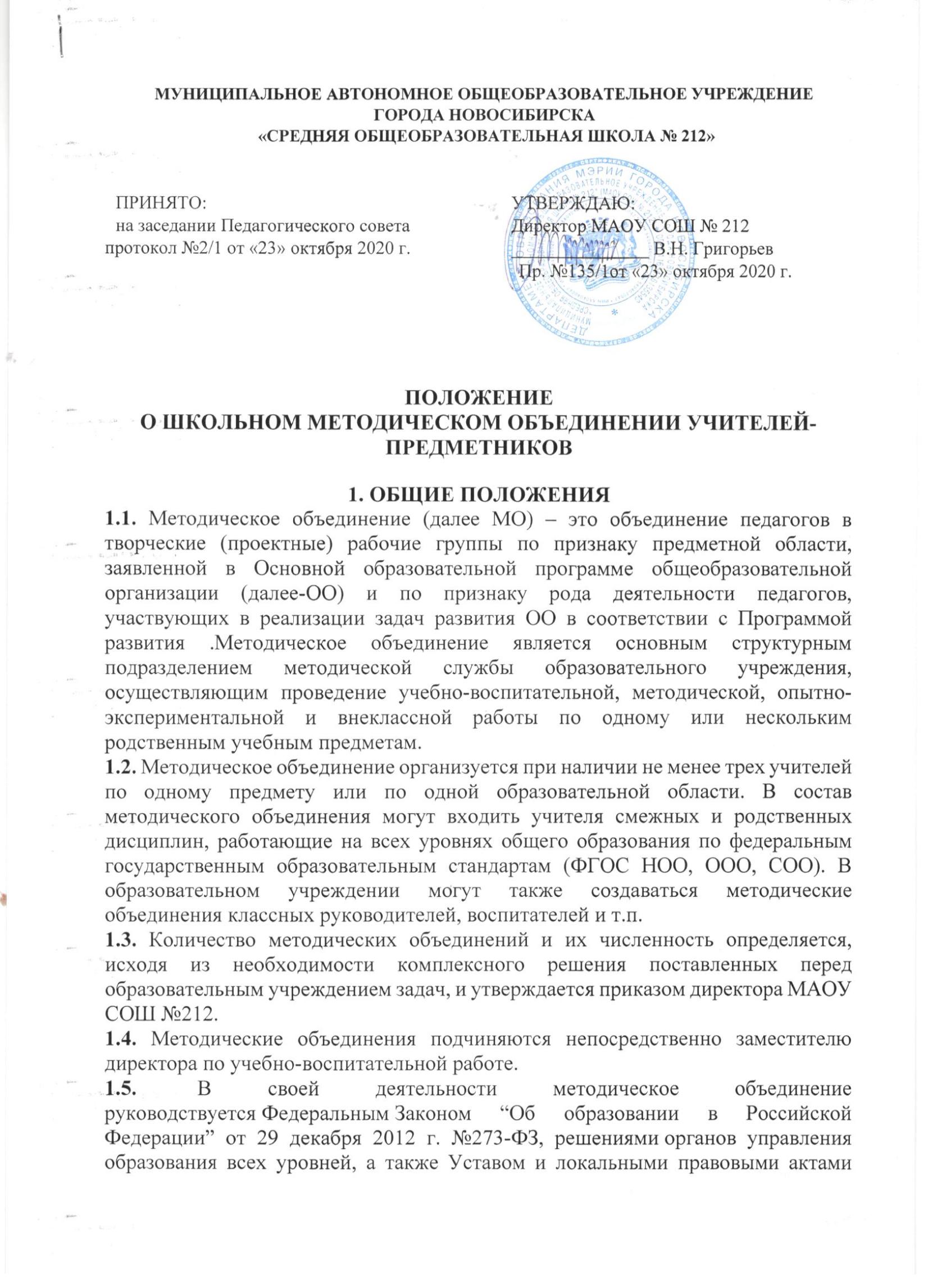 школы, приказами и распоряжениями директора, заместителя директора по учебно-воспитательной работе.2. ЗАДАЧИ И НАПРАВЛЕНИЯ ДЕЯТЕЛЬНОСТИ МЕТОДИЧЕСКОГО ОБЪЕДИНЕНИЯ2.1. Школьное методическое объединение учителей-предметников создается как одна из форм самоуправления ОУ. Работа методического объединения нацелена на эффективное использование и развитие профессионального потенциала педагогов, на сплочение и координацию их усилий по совершенствованию методики преподавания соответствующих учебных дисциплин и на этой основе – на улучшение образовательного процесса.2.2. Задачами МО являются: совершенствование методического и профессионального мастерства педагогов, повышение роли методической работы в достижении планируемых результатов ООП (на всех уровнях общего образования) и реализации задач Программы развития ОО;эффективное использование и развитие профессиональной компетентности педагогов, сплочение и координация усилий учителей-предметников по совершенствованию методики интеграции учебных дисциплин, внедрения технологий конвергентного обучения; изучение нормативной и методической документации по вопросам требований ФГОС нового поколения;проектирование и разработка междисциплинарных программ, обеспечивающих горизонтальные и вертикальные связи в учебных предметах с учетом специфики образовательного учреждения; отбор УМК и составление учебных программ по предмету с учетом вариативности и разноуровневости;согласование рабочих программ по учебным предметам, модулям, курсам (в том числе внеурочной деятельности и дополнительного образования), анализ авторских программ; первоначальная экспертиза изменений, вносимых педагогами в рабочие программы;взаимопосещение уроков с последующим анализом и самоанализом уроков; организация открытых уроков, семинаров, мастер-классов, фестивалей, творческих мастерских и др.; выработка единых требований к системе оценки достижений обучающихся и инструментария для оценивания результатов; анализ состояния преподавания предмета по итогам внутришкольного контроля;внесение предложений по организации внутренней системы оценки качества образования;презентация результатов самообразования педагогов по повышению своей профессиональной компетентности; оказание конкретной методической помощи учителям-предметникам; взаимопосещение уроков и классных часов по определенной тематике с последующим самоанализом и анализом достигнутых результатов; организация работы наставников с молодыми специалистами и малоопытными учителями;разработка положений о конкурсах, олимпиадах, предметных неделях (месячниках) и организует их проведениевнедрение современных технологий обучения по предметам в соответствии с современными требованиями к уроку.3. ОСНОВНЫЕ ФОРМЫ РАБОТЫ МЕТОДИЧЕСКОГО ОБЪЕДИНЕНИЯ3.1. Проведение педагогических экспериментов по проблемам методики обучения и воспитания учащихся и внедрение их результатов в образовательный процесс;3.2. «Круглые столы», совещания и семинары по учебно-методическим вопросам, творческие отчеты учителей и т.п.;3.3. Заседания методических объединений по вопросам методики обучения и воспитания учащихся;3.4. Открытые уроки и внеклассные мероприятия по предмету;3.5. Лекции, доклады, сообщения и дискуссии по методике обучения и воспитания, вопросам общей педагогики и психологии;3.6. Изучение и реализация в учебно-воспитательном процессе требований нормативных документов, передового педагогического опыта;3.7. Проведение предметных недель и методических дней;3.8. Взаимопосещение уроков.4. ПОРЯДОК РАБОТЫ МЕТОДИЧЕСКОГО ОБЪЕДИНЕНИЯ4.1. Возглавляет школьное методическое объединение руководитель, назначаемый директором школы из числа наиболее опытных педагогов по согласованию с членами методического объединения. 4.2. Управление методическим объединением осуществляется через организацию творческих (рабочих) групп, которые призваны решать актуальные задачи содержательно-методического, диагностического, контрольно-оценочного характера. Возглавляет группу учитель, владеющий элементами управленческого знания, умениями организационного, коммуникативного и аналитического характера.4.3. Работа МО проводится в соответствии с планом работы на текущий учебный год. План составляется и утверждается руководителем МО, рассматривается на заседании МО, согласовывается с заместителем директора по УВР работе.4.4. Заседания МО проводятся не реже одного раза в четверть. О времени и месте проведения заседания руководитель МО обязан поставить в известность всех членов МО, заместителя директора по УВР. 4.5. По каждому из обсуждаемых на заседании вопросов принимаются рекомендации, которые фиксируются в протоколе.4.6. При рассмотрении вопросов, затрагивающих тематику или интересы других методических объединений, на заседания необходимо приглашать их председателей (учителей).4.7. Контроль за деятельностью методических объединений осуществляется директором школы, его заместителями по учебно-воспитательной работе в соответствии с планами методической работы школы и внутришкольного контроля. 5. ПРАВА ЧЛЕНОВ МОЧлены МО имеют право: готовить и формулировать предложения об улучшении организации образовательного процесса в ОО; готовить публикации материалов о передовом педагогическом опыте, накопленном методическим объединением; готовить предложения о поощрении учителей МО за активное и результативное участие в деятельности объединения; рекомендовать учителям различные формы повышения квалификации; обращаться за консультациями по проблемам учебной деятельности и воспитания обучающихся к заместителям директора ОО по соответствующим направлениям; способствовать участию педагогов в профессиональных конкурсах (выдвигать кандидатуры учителей от методического объединения). 6. ОБЯЗАННОСТИ ЧЛЕНОВ МОКаждый член МО обязан: участвовать в работе и заседаниях МО, иметь собственную программу самообразования по повышению своей профессиональной компетентности;участвовать в разработке открытых мероприятий (уроков, занятий по внеурочной деятельности, практических семинарах, внеурочных занятий по предмету), стремиться к повышению своей профессиональной компетентности; участвовать в планировании диагностических мероприятий (внутренних и независимых диагностик), выборе их оптимального количества для получения качественных образовательных результатов; участвовать в разработке контрольных и диагностических работ (ВСОКО) по оценке образовательных достижений обучающихся; вести аналитическую и коррекционную работу по результатам проведенных контрольных и диагностических работ в разных классах (в том числе по результатам независимых диагностических мероприятий).7. ДОКУМЕНТАЦИЯ МЕТОДИЧЕСКОГО ОБЪЕДИНЕНИЯПоложение о школьном методическом объединении.Банк данных об учителях методического объединения: количественный и качественный состав (возраст, образование, специальность, преподаваемый предмет, общий стаж и педагогический, квалификационная категория).Анализ работы методического объединения за прошедший год.Задачи методического объединения на текущий учебный год.Тема методической работы, её цель.План работы методического объединения на текущий учебный год.Сведения о темах самообразования учителей методического объединения.График проведения открытых уроков и внеклассных мероприятий по предмету учителями методического объединения.Информация об учебных программах и их учебно-методическом обеспечении по предмету.План работы с молодыми и вновь прибывшими специалистами.Результаты внутришкольного контроля (аналитические справки), диагностики.Протоколы заседаний методического объединения8. ПОРЯДОК ВНЕСЕНИЯ ИЗМЕНЕНИЙ И (ИЛИ) ДОПОЛНЕНИЙ В ПОЛОЖЕНИЕ8.1. Настоящее Положение о школьном методическом объединении учителей-предметников является локальным нормативным актом, принимается на Педагогическом совете школы и утверждается (либо вводится в действие) приказом директора организации, осуществляющей образовательную деятельность.	8.2. Все изменения и дополнения, вносимые в настоящее Положение, оформляются в письменной форме в соответствии действующим законодательством Российской Федерации.8.3. Положение о школьном методическом объединении учителей-предметников принимается на неопределенный срок. Изменения и дополнения к Положению принимаются в порядке, предусмотренном п.8.1 настоящего Положения.8.4. После принятия Положения (или изменений и дополнений отдельных пунктов и разделов) в новой редакции предыдущая редакция автоматически утрачивает силу.